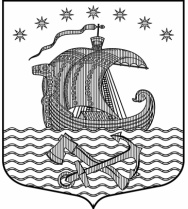 Муниципальное образование Свирицкое сельское поселение Волховского муниципального районаЛенинградской области                                                            ПОСТАНОВЛЕНИЕ      От 25.03.2022г                                                                             №  35О порядке подготовки населенияв области защиты населения территорий от чрезвычайных ситуаций на территории Свирицкого сельского поселения         В соответствии с Федеральным законом от 21.12.1994 г. № 68-ФЗ «О защите населения и территорий от чрезвычайных ситуаций природного и техногенного характера», Положения о подготовке граждан Российской Федерации, иностранных граждан и лиц без гражданства в области защиты от чрезвычайных ситуаций природного и техногенного характера, утвержденного постановлением Правительства РФ от 18.09.2020 № 1485 «Об утверждении Положения о подготовке граждан Российской Федерации, иностранных граждан и лиц без гражданства в области защиты от чрезвычайных ситуаций природного и техногенного характера», администрация муниципального образования Свирицкое сельское поселение Волховского муниципального района Ленинградской области постановляет:1. Утвердить прилагаемое Положение о порядке подготовки населения в области защиты населения территорий от чрезвычайных ситуаций. Приложение № 1.2. Установить, что подготовка и обучение организуется в рамках единой системы подготовки населения мерам пожарной безопасности, способам защиты от опасностей, возникающих при ведении военных действий или вследствие этих действий, способам защиты при чрезвычайных ситуациях и осуществляется по соответствующим группам в организациях (в том числе образовательных учреждениях), а также по месту жительства.3. Постановление вступает в силу на следующий день после официального опубликования.4. Настоящее постановление подлежит официальному опубликованию в газете «Волховские огни» и размещению на официальном сайте администрации  в сети Интернет. 5. Контроль за исполнением настоящего постановления оставляю за собой.Глава администрации                                                    Атаманова В.А.                                                                                               Приложение № 1Утверждено                                                                              постановлением администрации                                                                             МО Свирицкое сельское поселение Волховского муниципального района                                                                              От 25.03.2022г. № 35 ПОЛОЖЕНИЕо порядке подготовки населения в области защитынаселения и территорий от чрезвычайных ситуаций1. Настоящее Положение определяет группы населения, проходящие обязательную подготовку в области защиты от чрезвычайных ситуаций природного и техногенного характера (далее именуются - чрезвычайные ситуации), а также основные задачи и формы обучения населения действиям в чрезвычайных ситуациях.2. Подготовку в области защиты от чрезвычайных ситуаций проходят:а) лица, занятые в сфере производства и обслуживания, не включенные в состав органов управления единой государственной системы предупреждения и ликвидации чрезвычайных ситуаций (далее именуются - работающее население); б) лица, не занятые в сфере производства и обслуживания (далее именуются - неработающее население); в) лица, обучающиеся в организациях, осуществляющих образовательную деятельность по основным общеобразовательным программам (кроме образовательных программ дошкольного образования), образовательным программам среднего профессионального образования и образовательным программам высшего образования (далее именуются - обучающиеся);г) главы муниципальных образований, главы администраций муниципальных образований и руководители организаций; д) работники органов местного самоуправления и организаций, специально уполномоченные решать задачи по предупреждению и ликвидации чрезвычайных ситуаций и включенные в состав органов управления единой государственной системы предупреждения и ликвидации чрезвычайных ситуаций (далее именуются -уполномоченные работники); е) председатели и члены комиссий по предупреждению и ликвидации чрезвычайныхситуаций и обеспечению пожарной безопасности органов местного самоуправления и организаций (далее именуются - председатели и члены КЧС и ОПБ).3. Основными задачами при подготовке населения в области защиты от чрезвычайных ситуаций являются:а) обучение населения правила поведения, основным способам защиты и действиям в чрезвычайных ситуациях, приемам оказания первой медицинской помощи пострадавшим, правилам пользования средствами индивидуальной и коллективной защиты.б) выработка у руководителей органов местного самоуправления и организаций навыков управления силами и средствами, входящими в состав единой государственной системы предупреждения и ликвидации чрезвычайных ситуаций;в) совершенствование практических навыков руководителей органов местного самоуправления и организаций, а также председателей КЧС и ОПБ в организации и проведении мероприятий по предупреждению чрезвычайных ситуаций и ликвидации их последствий; г) практическое усвоение уполномоченными работниками в ходе учений и тренировок порядка действий при различных режимах функционирования единой государственной системы предупреждения и ликвидации чрезвычайных ситуаций, а  также при проведении аварийно-спасательных и других неотложных работ. 4. Подготовка в области защиты от чрезвычайных ситуаций предусматривает: а) для работающего населения - проведение занятий по месту работы согласно рекомендуемым программам и самостоятельное изучение порядка действий в чрезвычайных ситуациях с последующим закреплением пол)ленных знаний и навыков на учениях и тренировках; б) для неработающего населения - проведение бесед, лекций, просмотр учебных фильмов, привлечение на учения и тренировки по месту жительства, а также самостоятельное изучение пособий, памяток, листовок и буклетов, прослушивание радиопередач и просмотр телепрограмм по вопросам защиты от чрезвычайных ситуаций; в) для обучающихся - проведение занятий в учебное время по соответствующим программам в рамках курса "Основы безопасности жизнедеятельности" и дисциплины "Безопасность жизнедеятельности"; г) для председателей и членов КЧС и ОПБ, руководителей органов местного самоуправления и организаций, а также уполномоченных работников – получение дополнительного профессионального образования или курсового обучения в области защиты от чрезвычайных ситуаций не реже одного раза в 5 лет, проведение самостоятельной работы, а также участие в сборах, учениях и тренировках. 5. Для лиц, впервые назначенных на должность, связанную с выполнением обязанностей в области защиты от чрезвычайных ситуаций, курсовое обучение в области защиты от чрезвычайных ситуаций или получение дополнительного профессионального образования в области защиты от чрезвычайных ситуаций в течение первого года работы является обязательным. 6. Дополнительное профессиональное образование по программам повышения квалификации или курсовое обучение в области защиты от чрезвычайных ситуаций проходят: а) главы муниципальных образований, главы администраций муниципальных образований, председатели и члены КЧС и ОПБ органов местного самоуправления и руководители организаций - в учебно-методическом центре по гражданской обороне и чрезвычайным ситуациям Ленинградской области (далее ГАОУ ДПО «УМЦ ГОЧС и ПБ Ленинградской области»);б) уполномоченные работники - в организациях, осуществляющих деятельность по дополнительным профессиональным программам в области защиты от чрезвычайных ситуаций, находящихся в ведении Министерства Российской Федерации по делам гражданской обороны, чрезвычайным ситуациям и ликвидации последствий стихийных бедствий (ФГБВОУ ВО «Академия гражданской защиты МЧС России»), в других организациях, осуществляющих образовательную деятельность по дополнительным профессиональным программам в области защиты от чрезвычайных ситуаций, в том числе в ГАОУ ДПО «УМЦ ГОЧС и ПБ Ленинградской области».в) получение дополнительного профессионального образования по программам повышения квалификации педагогическими работниками – преподавателями дисциплины "Безопасность жизнедеятельности" и курса "Основы безопасности жизнедеятельности" по вопросам защиты в чрезвычайных ситуациях осуществляется в организациях, осуществляющих образовательную деятельность по дополнительным профессиональным программам в области защиты от чрезвычайных ситуаций, находящихся в ведении Министерства Российской Федерации по делам гражданской обороны, чрезвычайным ситуациям и ликвидации последствий стихийных бедствий (ФГБВОУ ВО «Академия гражданской защиты МЧС России»), Министерства образования и науки Российской Федерации, в других организациях, осуществляющих образовательную деятельность по дополнительным профессиональным программам в области защиты от чрезвычайных ситуаций, в том числе в ГАОУ ДIО «УМЦ ГОЧС и ПБ Ленинградской области».  7. Совершенствование знаний, умений и навыков населения в области защиты от чрезвычайных ситуаций осуществляется в ходе проведения командно-штабных, тактико-специальных и комплексных учений и тренировок.8. КШУ проводятся в целях совершенствования практических навыков по применению сил и средств, управлению ими при выполнении мероприятий по гражданской обороне, предупреждению и ликвидации последствий чрезвычайных ситуаций, обеспечению пожарной безопасности и безопасности людей на водных объектах в федеральных органах исполнительной власти, государственных корпорациях и органах государственной власти субъектов Российской Федерации продолжительностью до 3 (трех) суток 1 раз в 2 года, в органах местного самоуправления - продолжительностью до 1 (одних) суток 1 раз в 3 года.К проведению командно-штабных учений в федеральных органах исполнительной власти, органах исполнительной власти субъектов Российской Федерации и органах местного самоуправления могут в установленном порядке привлекаться оперативные группы военных округов, гарнизонов, соединений и воинских частей Вооруженных Сил Российской Федерации, войск национальной гвардии Российской Федерации и органов внутренних дел Российской Федерации) а также по согласованию с органами исполнительной власти субъектов Российской Федерации и органами местного самоуправления - силы и средства единой государственной системы предупреждения и ликвидации чрезвычайных ситуаций. 9. ТСУ проводятся в целях совершенствования практических навыков органов управления формирований при организации и проведении АСДНР, подготовки формирований и служб к действиям по ликвидации последствий чрезвычайных ситуаций, выполнения мероприятий по гражданской обороне, выработки у личного состава формирований практических навыков в проведении АСНДР, применения закрепленной штатной техники, спасательного оснащения и оборудования, а также средств защиты для сил гражданской обороны и единой государственной системы предупреждения и ликвидации чрезвычайных федеральных органов исполнительной власти, государственных корпораций, органов исполнительной власти субъектов Российской Федерации, органов местного самоуправления и организаций продолжительностью до 8 (восьми) часов 1 раз в 3 года, а с участием сил постоянной готовности РСЧС - 1 раз в год.10. ШТ проводятся в целях выработки теоретических навыков управления силами и средствами при выполнении мероприятий по гражданской обороне, предупреждению и ликвидации чрезвычайных ситуаций, обеспечению пожарной безопасности и безопасности людей на водных объектах, а также выполнения мероприятий, предусмотренных планами гражданской обороны и защиты населения (планами гражданской обороны), планами действий по предупреждению и ликвидации чрезвычайных ситуаций и другими планирующими документами продолжительностью до 1 суток не реже 1 раза в год.11. Тренировки в организациях, осуществляющих образовательную деятельность, проводятся ежегодно.12. Лица, привлекаемые на учения и тренировки в области защиты от чрезвычайных ситуаций, должны быть проинформированы о возможном риске при их проведении.1З. Финансирование подготовки председателей и членов КЧС и ОПБ органов местного самоуправления, уполномоченных работников Волховского районного звена Ленинградской областной подсистемы единой государственной системы предупреждения и ликвидации чрезвычайных ситуаций, содержания учебно- консультационных пунктов и курсов гражданской обороны муниципальных образований, подготовки неработающего населения, а также проведения органами местного самоуправления учений и тренировок осуществляется за счет средств местных бюджетов.Финансирование подготовки работающего населения в области защиты от чрезвычайных ситуаций, подготовки и аттестации формирований, а также проведения организациями учений и тренировок осуществляется за счет организаций.